Publicado en Barcelona el 27/07/2015 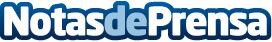 LotoLuck ya tiene disponibles los números del Gordo de Navidad 2015El portal ha puesto en marcha el buscador de números del Gordo, que ya está disponible en 10.400 puntos de venta físicos y en la propia web de LotoLuckDatos de contacto:LotoLuckBuscador de Administraciones de loterias y puntos de venta de SELAE, ONCE y Loteria de Catalunya. Resultados de loterias y apuesNota de prensa publicada en: https://www.notasdeprensa.es/lotoluck-ya-tiene-disponible-los-numeros-para-el-gordo-de-navidad-2015 Categorias: Telecomunicaciones Entretenimiento Dispositivos móviles http://www.notasdeprensa.es